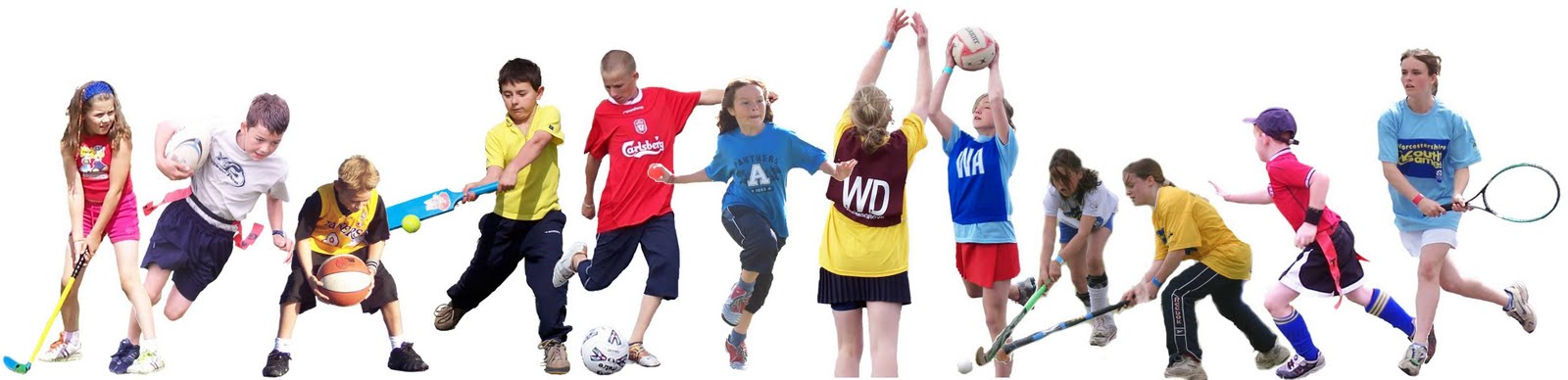 Stage 2 Sport Term 3 and 4ObjectiveThis sport program aims to assist in the development of fundamental movement skills and motor skills towards ensuring lifelong involvement in physical activity. OutcomesMOS2.4		Displays a focus on quality of movement in applying movement skills in a variety of familiar and new situationsALS2.6		Discusses the relationship between regular physical activity and health  GSS2.8		Participates and uses equipment in a variety of games and modified sportsPHS2.12 	Discusses the factors influencing personal health choicesStage 2 will participate in 3 sporting activities developing a range of fundamental skills, locomotor skills, manipulative skills and game skills and strategies. Each group will participate in an activity for 5 weeks to gain a deep understanding of the game and the skills required.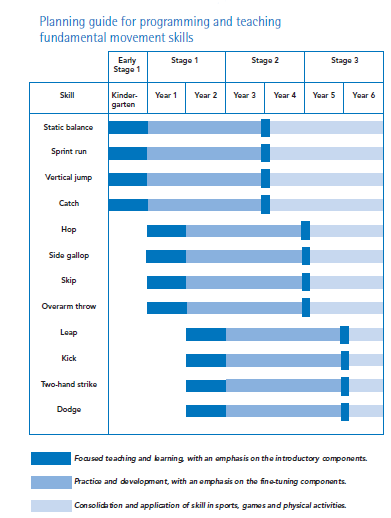 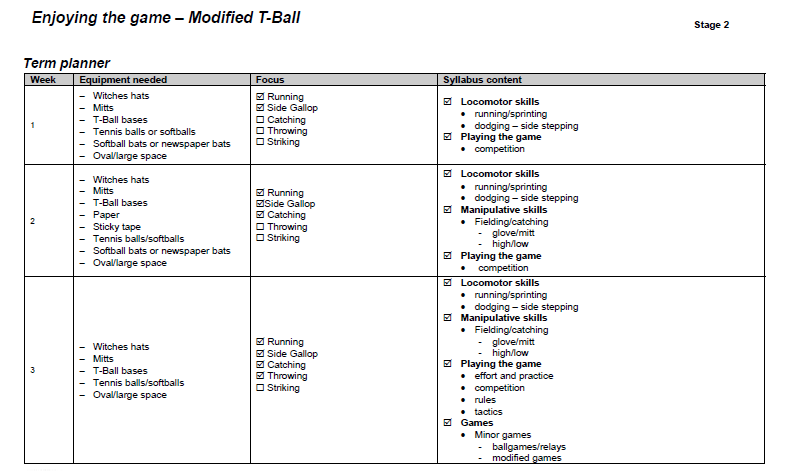 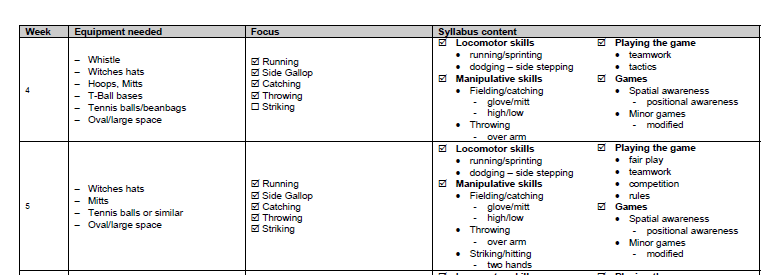 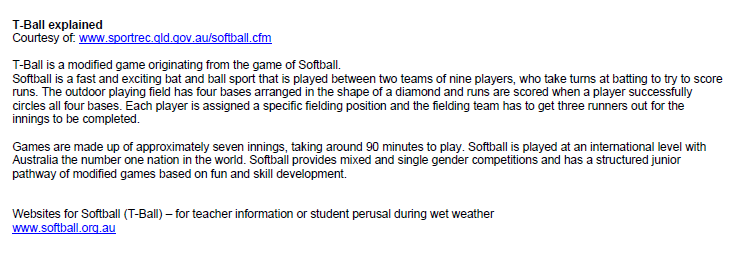 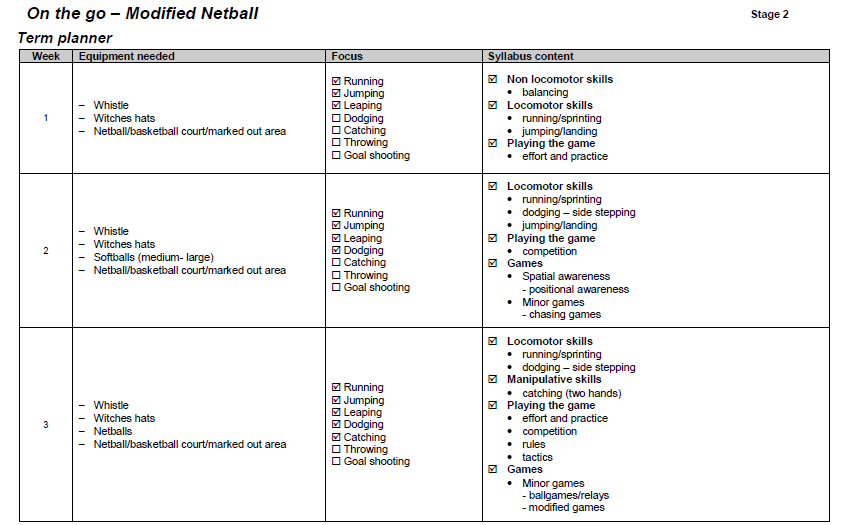 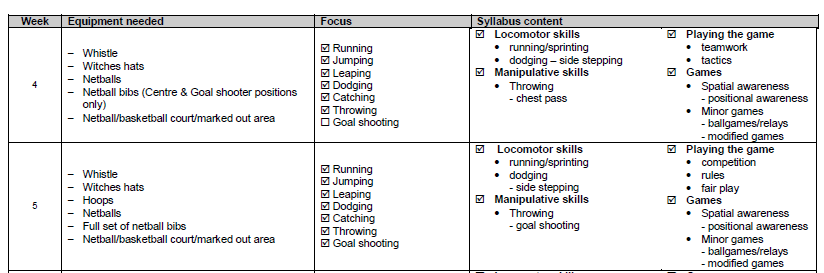 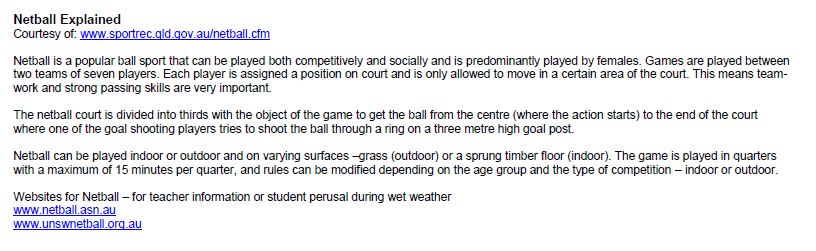 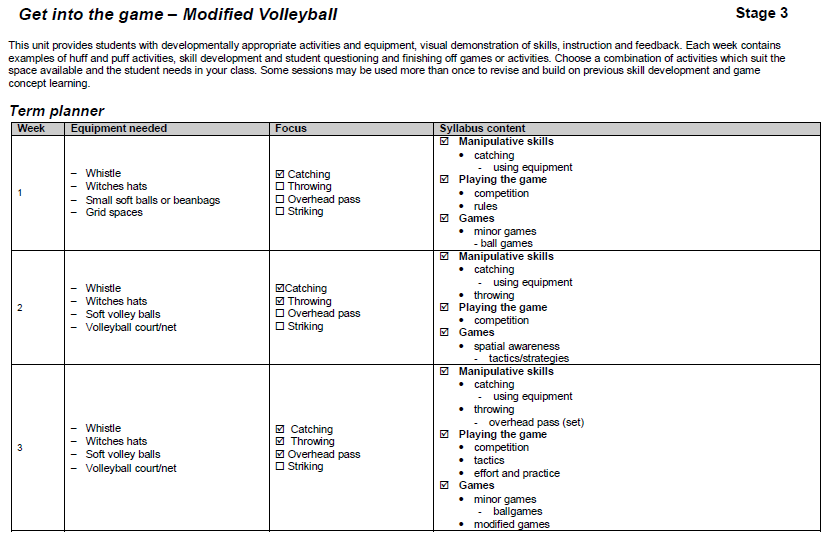 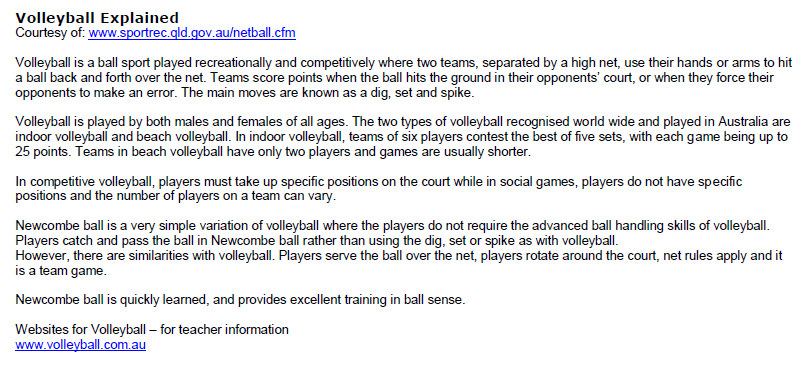 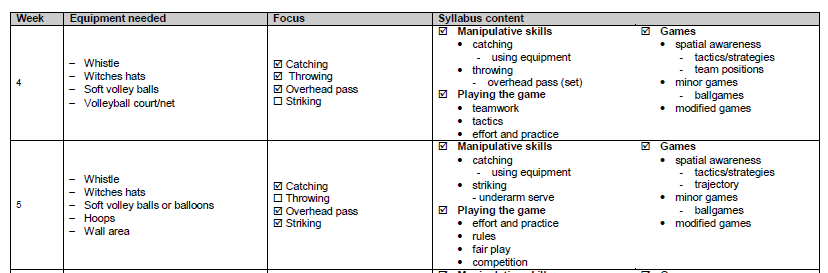 Term 3Term 4Term 4ACTIVITYWeeks 4 - 9Weeks 1 - 5Weeks 6 - 10T-ball (Andrew)RedGreenBlueNetball (Leanne/Deb)BlueRedGreenVolleyball (Courtenay)GreenBlueRed